Специальные условия для обучения инвалидов и лиц с ограниченными возможностями здоровья1. Официальный сайт образовательной организации адаптирован с учетом особых потребностей инвалидов по зрению и приведен в соответствие с международным стандартом доступности веб-контента и веб-сервисов.2. Для обеспечения доступа обучающихся или других лиц с ограниченными возможностями здоровья  был реконструирован главный вход, крыльцо школы оборудовано специальным пандусом. Тактильные плитки, напольные метки, устройства для закрепления инвалидных колясок в образовательной организации отсутствуют.
При необходимости для обеспечения доступа в здание образовательной организации инвалиду или лицу с ОВЗ будет предоставлено сопровождающее лицо.3. При в ходе в школу расположена яркая  тактильная табличка со шрифтом Брайля для слабовидящих с названием организации, графиком работы, расположением кабинетов, столовой, спортивного зала, актового зала, туалетов  на 1 этаже.4. Здание школы оснащено системой противопожарной звуковой сигнализации и оповещения с дублирующими световыми устройствами, информационными табло.5.Обучение организовано по адаптированной образовательной программе6. В образовательном процессе используются специальные учебники, учебные пособия и дидактические материалы.6.В школе функционирует ПМПК, проводятся индивидуальные и групповые занятия с педагогом-психологом и учителем –логопедом.7.В школе имеется сенсорная комната.Специально оборудованные учебные кабинетыВ образовательной организации нет в наличии специальных оборудованных учебных кабинетов, приспособленных для использования инвалидами и лицами с ограниченными возможностями здоровья. Имеющиеся учебные кабинеты подходят для занятий с детьми, ограничения здоровья которых позволяют заниматься в стандартно оборудованном учебном кабинете.Объекты для проведения практических занятий, приспособленных для использования инвалидами и лицами с ограниченными возможностями здоровьяДля проведения практических занятий в ОУ оборудованы кабинеты биологии, физики, химии, информатики, спортивный зал, лыжная база. Кроме того в школе имеется мобильный класс оборудованный ноутбуками.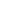 Библиотеки, приспособленные для использования инвалидами и лицами с ограниченными возможностями здоровьяВ образовательном учреждении имеется библиотека с читальным залом, с возможностью выхода в интернет и контролем копирования и распечатывания документов. Все обучающиеся обеспечены соответствующей литературойОбъекты спорта, приспособленные для использования инвалидами и лицами с ограниченными возможностями здоровьяОборудование в спортивном зале и на спортивной площадке не приспособлены для детей-инвалидов с нарушением опорно-двигательного аппарата и для детей-инвалидов по зрению ввиду отсутствия запроса со стороны потребителя образовательных услуг.Средства обучения и воспитания, приспособленные для использования инвалидами и лицами с ограниченными возможностями здоровьяВ случае необходимости могут быть предоставлены специальные средства обучения коллективного и индивидуального пользования.Обучение организовано по адаптированной программе, все обучающиеся обеспечены специальными учебниками.Во время проведения занятий в классах, где обучаются дети -инвалиды и обучающиеся с ОВЗ возможно применение мультимедийных средств, оргтехники мультимедиа-проекторов и иных средств для повышения уровня восприятия учебной информации обучающимися с различными нарушениями. Для разъяснения отдельных вопросов изучаемой дисциплины педагогами дополнительно проводятся групповые и индивидуальнее консультации.Для детей с нарушениями речи функционирует логопедический кабинет. Проводятся индивидуальные и групповые занятия с психологом.Обеспечение беспрепятственного доступа в здания образовательной организацииВход в школу оборудован пандусомПри в ходе в школу расположена вывеска с названием организации и графиком работы выполненная рельефно-точечным шрифтом Брайля и на контрастном фонеНа первом этаже расположены учебные кабинеты, столовая, спортзал, гардероб.На первом этаже так же находится санитарно-гигиеническая комнатаЗдание школы оснащено системой противопожарной звуковой сигнализации и оповещения.Специальные условия питанияДля обучающихся с ограниченными возможностями здоровья организовано бесплатное питание.Специальные условия охраны здоровьяВ школе созданы условия для охраны здоровья учащихся, в том числе инвалидов и лиц с ОВЗ: имеются спортивный зал с необходимым оборудованием и инвентарем, сенсорная комната, спортивная площадка для занятий легкой атлетикой, футболом, волейболом, ОФП. В школе функционирует ПМПК, работают специалисты сопровождения: педагог-психолог, учитель-логопед.Доступ к информационным системам и информационно-телекоммуникационным сетям, приспособленным для использования инвалидами и лицами с ограниченными возможностями здоровьяВ школе осуществлен доступ к информационно-коммуникационной сети Интернет для всех учащихся, в том числе с инвалидностью и ОВЗ. Доступ имеется во всех учебных кабинетах и библиотеке.Электронные образовательные ресурсы, к которым обеспечивается доступ инвалидов и лиц с ограниченными возможностями здоровья1. В рамках образовательного процесса осуществляется доступ учащихся ко всем образовательным ресурсам сети Интернет под руководством преподавателя, проводящего учебное занятие.2. Исключён доступ учащихся к сети Интернет без присутствия преподавателя.3. На всех компьютерах, подключенных к сети Интернет, установлена и настроена программа контентной фильтрации, обеспечивающая исключение доступа к ресурсам Интернет, не относящимся к образовательному процессу.4. Приказами по образовательному учреждению назначены ответственные за доступ к сети Интернет и ответственный за установку и настройку программы контентной фильтрации.Федеральный портал "Российское образование" -http://www.edu.ruИнформационная система "Единое окно доступа к образовательным ресурсам" -http://window.edu.ruЕдиная коллекция цифровых образовательных ресурсов -http://school-collection.edu.ruФедеральный центр информационно-образовательных ресурсов -http://fcior.edu.ruhttp://www.mon.gov.ru/-Министерство образования и науки Российской Федерацииhttp://www.uznai-prezidenta.ru/Детский сайт Президента Российской Федерацииhttp://www.ege.edu.ru/-Портал информационной поддержки ЕГЭhttp://www.eidos.ru/olymp/- Всероссийские дистанционные эвристические олимпиадыhttp://www.rusolymp.ruВсероссийская олимпиада школьниковhttp://www.olympiads.ru- Олимпиадная информатикаhttp://www.en.edu.ru- Естественнонаучный образовательный порталhttp://ege.edu.ru-Портал информационной поддержки Единого государственного экзаменаhttp://www.school.edu.ru- Российский общеобразовательный порталhttp://www.vidod.edu.ru- Федеральный портал «Дополнительное образование детей»http://ege.edu.ru- Портал информационной поддержки Единого государственного экзаменаhttp://vschool.km.ru- Виртуальная школа Кирилла и Мефодияhttp://www.ege.ru- Сайт информационной поддержки Единого государственного экзамена в компьютерной формеwww.nachalka.info/ru- Начальная школа Уроки Кирилла и Мефодияwww.nachalka.com. - Начальная школа детям, родителям, учителямwww.school-collection.ru- Единая коллекция цифровых образовательных ресурсовhttp://www.edu.ru- Федеральный портал «Российское образование»http://www.computer-museum.ru- Виртуальный компьютерный музейНаличие специальных технических средств обучения коллективного и индивидуального пользованияВ 2021—2022 учебном году в образовательной организации отсутствуют обучающиеся с ОВЗ и инвалидностью, которым требуются специальные технические средства обучения индивидуального пользования в постоянное пользование. В случае возникновения запроса специальные технические средства обучения индивидуального пользования в постоянное пользование предоставляются.Наличие условий для беспрепятственного доступа в общежитие, интернат.проживание не предоставляетсяКоличество жилых помещений в общежитии, интернате, приспособленных для использования инвалидами и лицами с ограниченными возможностями здоровьяпроживание не предоставляется